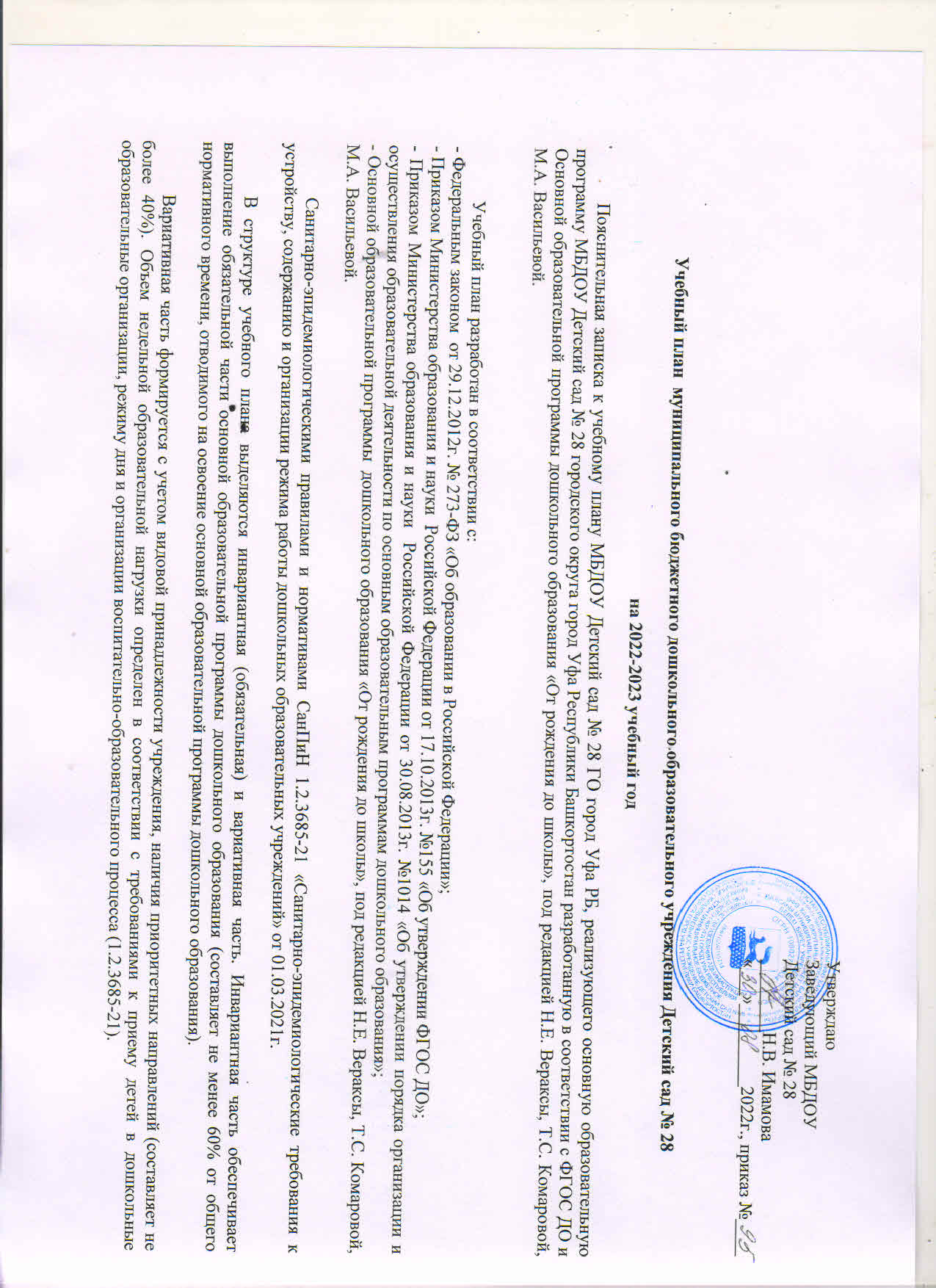 В содержание учебного плана включены 5 образовательных областей:  социально-коммуникативное развитие;  познавательное развитие;  речевое развитие;  художественно-эстетическое развитие;  физическое развитие. Конкретное содержание указанных образовательных областей зависит от возрастных и индивидуальных особенностей детей, определяется целями и задачами основной образовательной программы и может реализовываться в различных видах деятельности в течение дня.Утверждаю                                                                                        									Заведующий МБДОУ                                                                                                								Детский сад № 28                                                                                               								________Н.В. Имамова                                                                                               								«___»_________2022г.Годовой  календарный учебный график на период с 01.09.2022 г. по 31.05.2023 г. Режим работы: пятидневная рабочая неделя, с 12 часовым пребыванием воспитанников с 07 до 19.00 Группы кратковременного пребывания с 3-х часовым пребыванием воспитанников с 09 до 12.00Утверждаю                                                                                        									Заведующий МБДОУ                                                                                                								Детский сад № 28                                                                                               								________Н.В. Имамова                                                                                               								«___»_________2022г.РАСПИСАНИЕ организованной  образовательной деятельности на 2022-2023 учебный годУтверждаю                                                                                        									Заведующий МБДОУ                                                                                                								Детский сад № 28                                                                                               								________Н.В. Имамова                                                                                               								«___»_________2022г.РЕЖИМ ДНЯ НА ХОЛОДНЫЙ ПЕРИОД на 2022-2023 учебный год№ п/пОбразовательные областиВид деятельностиМаксимально допустимое ООД в неделю/максимально допустимый объем недельной нагрузки (в мин)Максимально допустимое ООД в неделю/максимально допустимый объем недельной нагрузки (в мин)Максимально допустимое ООД в неделю/максимально допустимый объем недельной нагрузки (в мин)Максимально допустимое ООД в неделю/максимально допустимый объем недельной нагрузки (в мин)Максимально допустимое ООД в неделю/максимально допустимый объем недельной нагрузки (в мин)№ п/пОбразовательные областиВид деятельностиПервая младшая группа10 минВторая младшая группа15 минСредняя группа20 минСтаршая группа25 минПодготовительная к школе группа30 минОбязательная часть основной образовательной программыОбязательная часть основной образовательной программыОбязательная часть основной образовательной программыОбязательная часть основной образовательной программыОбязательная часть основной образовательной программыОбязательная часть основной образовательной программыОбязательная часть основной образовательной программыОбязательная часть основной образовательной программы1.Познавательное развитиеОзнакомление с окружающим миром1*10=101*15=151*20=202*25=502*30=601.Познавательное развитиеФормирование элементарных математических представлений 1*10=101*15=151*20=201*25=252*30=601.Познавательное развитиеПознавательно-исследовательская деятельностьежедневноежедневноежедневноежедневноежедневно2.Речевое развитиеРазвитие речи1*10=101*15=151*20=202*25=502*30=602.Речевое развитиеПриобщение к художественной литературеВ режимных моментах, ежедневноВ режимных моментах, ежедневноВ режимных моментах, ежедневноВ режимных моментах, ежедневноВ режимных моментах, ежедневно3.Социально – коммуникативное развитиеСоциализация, развитие общения, нравственное воспитание.В режимных моментах, ежедневноВ режимных моментах, ежедневноВ режимных моментах, ежедневноВ режимных моментах, ежедневноВ режимных моментах, ежедневно3.Социально – коммуникативное развитиеРебенок в семье и сообществеВ режимных моментах, ежедневноВ режимных моментах, ежедневноВ режимных моментах, ежедневноВ режимных моментах, ежедневноВ режимных моментах, ежедневно3.Социально – коммуникативное развитиеСамообслуживание, самостоятельность, трудовое воспитаниеВ режимных моментах, ежедневноВ режимных моментах, ежедневноВ режимных моментах, ежедневноВ режимных моментах, ежедневноВ режимных моментах, ежедневно3.Художественно – эстетическое развитиеПриобщение к искусству3.Художественно – эстетическое развитиеИзобразительная деятельность (рисование)1*10=101*15=151*20=201*25=251*30=303.Художественно – эстетическое развитиеИзобразительная деятельность (аппликация)-1*15=151 раз в 2 недели1*20=201 раз в 2 недели1*25=251 раз в 2 недели1*30=301 раз в 2 недели3.Художественно – эстетическое развитиеКонструктивно – модельная деятельностьВ режимных моментахВ режимных моментахВ режимных моментахВ режимных моментахВ режимных моментах3.Художественно – эстетическое развитиеМузыкальная деятельность2*10=202*15=302*20=402*25=502*30=604.Физическое развитиеФормирование начальных представлений о ЗОЖ В режимных моментах, ежедневноВ режимных моментах, ежедневноВ режимных моментах, ежедневноВ режимных моментах, ежедневноВ режимных моментах, ежедневно4.Физическое развитиеФизическая культура в помещении 3*10=303*15=453*20=602*25=502*30=604.Физическое развитиеФизическая культура на прогулке---1*25=251*30=304.Количество занятий в неделю99/109/1011/1212/13Длительность занятий в неделю1ч.30 мин2ч.15 мин2ч.30 мин3 часа3ч. 20 мин4 часа4ч. 25 мин6 часов6ч. 30 минЧасть, формируемая участниками образовательных отношенийЧасть, формируемая участниками образовательных отношенийЧасть, формируемая участниками образовательных отношенийЧасть, формируемая участниками образовательных отношенийЧасть, формируемая участниками образовательных отношенийЧасть, формируемая участниками образовательных отношенийЧасть, формируемая участниками образовательных отношенийЧасть, формируемая участниками образовательных отношений1.Познавательное развитиеОзнакомление с родным краем  -1*15= 151*20=201*25=251*30=302.Социально – коммуникативное развитиеФормирование основ безопасностиВ режимных моментах, ежедневноВ режимных моментах, ежедневноВ режимных моментах, ежедневноВ режимных моментах, ежедневноВ режимных моментах, ежедневно3.Художественно – эстетическое развитиеИзобразительная деятельность (рисование)1*25=251*30=303.Художественно – эстетическое развитиеИзобразительная деятельность (лепка)1*10=101*15=151 раз в 2 недели1*20=201 раз в 2 недели1*25=251 раз в 2 недели1*30=301 раз в 2 неделиКоличество занятий в неделюКоличество занятий в неделюКоличество занятий в неделю12/12/13/23/2Длительность занятий в неделюДлительность занятий в неделюДлительность занятий в неделю10 мин30мин/ 15 мин40 мин/ 20 мин1ч 15 мин/50 мин1ч. 30 мин/ 1 часОбщее количество занятий в неделюОбщее количество занятий в неделюОбщее количество занятий в неделю1011111415Общая длительность занятий в неделюОбщая длительность занятий в неделюОбщая длительность занятий в неделю1ч 40 мин2 ч 45 мин3 ч 40 мин5 ч 15 мин7 ч 30 минСодержание Первая младшая группаВторая младшая группаСредняя группаСтаршая группаПодготовительная к школе группа Группа кратковременного пребыванияКоличество возрастных групп121222Продолжительность ООД (в мин.)8-10152020-2530Уход и присмотрМинимальный перерыв между ООД10 мин.10 мин.10 мин.10 мин.10 мин.10 мин.Объём недельной образовательной нагрузки 1011111415Объём  дополнительной образовательной нагрузки (вторая половина дня)-1122Общее астрономическое время в неделю (в мин.)1ч 40 мин .2 ч 45 мин .3 ч 40 мин5 ч 15 мин .7 ч 30 мин .Каникулызимние: с 31  декабря 2022 по 08 января 2023 г., летние: с 01.06.2023 г. по 31.08.2023 г.зимние: с 31  декабря 2022 по 08 января 2023 г., летние: с 01.06.2023 г. по 31.08.2023 г.зимние: с 31  декабря 2022 по 08 января 2023 г., летние: с 01.06.2023 г. по 31.08.2023 г.зимние: с 31  декабря 2022 по 08 января 2023 г., летние: с 01.06.2023 г. по 31.08.2023 г.зимние: с 31  декабря 2022 по 08 января 2023 г., летние: с 01.06.2023 г. по 31.08.2023 г.зимние: с 31  декабря 2022 по 08 января 2023 г., летние: с 01.06.2023 г. по 31.08.2023 г.Адаптационный период01.09.2021-02.10.2021 г.нетнетнетнетнетСроки мониторинга детского развитияНПР – ноябрь, февраль, май20.09.-27.09.2021 г. 03.05-08.05.2022 г.20.09.-27.09.2021 г. 03.05-08.05.2022 г.20.09.-27.09.2021 г. 03.05-08.05.2022 г.20.09.-27.09.2021 г. 03.05-08.05.2022 г.нетПраздничные дни11.10.2022 г. – День Республики Башкортостан, 04.11.2022 г. – День Народного Единства, 31.12.2022 - 08.01.2023г. – Новогодние каникулы, 23.02.- 26.02. 2023 г. – День Защитника Отечества, 08.03.2023 г. – Международный Женский день, 29.04,30.04,01,.05.2023 г. -  Праздник Весны и Труда, 06., 07,08.09. 05.2023 г. – День Победы, 10.06,11.06,12.06.2023 – День России.11.10.2022 г. – День Республики Башкортостан, 04.11.2022 г. – День Народного Единства, 31.12.2022 - 08.01.2023г. – Новогодние каникулы, 23.02.- 26.02. 2023 г. – День Защитника Отечества, 08.03.2023 г. – Международный Женский день, 29.04,30.04,01,.05.2023 г. -  Праздник Весны и Труда, 06., 07,08.09. 05.2023 г. – День Победы, 10.06,11.06,12.06.2023 – День России.11.10.2022 г. – День Республики Башкортостан, 04.11.2022 г. – День Народного Единства, 31.12.2022 - 08.01.2023г. – Новогодние каникулы, 23.02.- 26.02. 2023 г. – День Защитника Отечества, 08.03.2023 г. – Международный Женский день, 29.04,30.04,01,.05.2023 г. -  Праздник Весны и Труда, 06., 07,08.09. 05.2023 г. – День Победы, 10.06,11.06,12.06.2023 – День России.11.10.2022 г. – День Республики Башкортостан, 04.11.2022 г. – День Народного Единства, 31.12.2022 - 08.01.2023г. – Новогодние каникулы, 23.02.- 26.02. 2023 г. – День Защитника Отечества, 08.03.2023 г. – Международный Женский день, 29.04,30.04,01,.05.2023 г. -  Праздник Весны и Труда, 06., 07,08.09. 05.2023 г. – День Победы, 10.06,11.06,12.06.2023 – День России.11.10.2022 г. – День Республики Башкортостан, 04.11.2022 г. – День Народного Единства, 31.12.2022 - 08.01.2023г. – Новогодние каникулы, 23.02.- 26.02. 2023 г. – День Защитника Отечества, 08.03.2023 г. – Международный Женский день, 29.04,30.04,01,.05.2023 г. -  Праздник Весны и Труда, 06., 07,08.09. 05.2023 г. – День Победы, 10.06,11.06,12.06.2023 – День России.11.10.2022 г. – День Республики Башкортостан, 04.11.2022 г. – День Народного Единства, 31.12.2022 - 08.01.2023г. – Новогодние каникулы, 23.02.- 26.02. 2023 г. – День Защитника Отечества, 08.03.2023 г. – Международный Женский день, 29.04,30.04,01,.05.2023 г. -  Праздник Весны и Труда, 06., 07,08.09. 05.2023 г. – День Победы, 10.06,11.06,12.06.2023 – День России.ПонедельникВторникСредаЧетвергПятницаПервая младшая группа № 1 (2-3 года) – по подгруппам Первая младшая группа № 1 (2-3 года) – по подгруппам Первая младшая группа № 1 (2-3 года) – по подгруппам Первая младшая группа № 1 (2-3 года) – по подгруппам Первая младшая группа № 1 (2-3 года) – по подгруппам 09.00 – 09.10Познавательное развитие: ознакомление с предметным окружением/ социальным миром/ миром природы(чередуются)15.10 – 15.20Физическое развитие09.00 – 09.10Физическое развитие15.10 – 15.20Речевое развитие 09.00 – 09.10Познавательное развитие: ФЭМП15.10 – 15.20Художественно-эстетическое развитие: музыка09.00 – 09.10Физическое развитие15.10 – 15.20Художественно-эстетическое развитие: рисование09.00 – 09.10Художественно-эстетическое развитие: лепка/конструирование (чередуются)15.10 – 15.20Физическое развитиеВторая младшая группа № 2  (3 -4 года)Вторая младшая группа № 2  (3 -4 года)Вторая младшая группа № 2  (3 -4 года)Вторая младшая группа № 2  (3 -4 года)Вторая младшая группа № 2  (3 -4 года)09.00 – 09.15Физическое развитие09.25– 09.40Познавательное развитие: ознакомление с предметным окружением/ социальным миром/ миром природы(чередуются) (чередуются)09.00 – 09.15Речевое развитиеХудожественно-эстетическое развитие: музыка09.50– 10.10Художественно-эстетическое развитие: музыка09.00 – 09.15Физическое развитие09.25 – 09.35Познавательное развитие: ФЭМП09.00 – 09.15Художественно-эстетическое развитие: рисование09.20 – 09.35Физическое развитие09.00 – 09.15Художественно-эстетическое развитие:лепка/ аппликация/конструирование(чередуются)09.50 – 10.05Художественно-эстетическое развитие: музыкаВторая младшая группа № 5  (3 -4 года)Вторая младшая группа № 5  (3 -4 года)Вторая младшая группа № 5  (3 -4 года)Вторая младшая группа № 5  (3 -4 года)Вторая младшая группа № 5  (3 -4 года)09.00 – 09.15Познавательное развитие: ознакомление с предметным окружением/ социальным миром/ миром природы(чередуются)09.20– 09.35Физическое развитие 09.00 – 09.15Речевое развитие09.30– 09.45Художественно-эстетическое развитие: музыка09.00 – 09.15Познавательное развитие: ФЭМП09.20 – 09.35Физическое развитие09.00 – 09.15Физическое развитие09.25 – 09.40Художественно-эстетическое развитие: рисование 09.00 – 09.15Художественно-эстетическое развитие:лепка/ аппликация/конструирование)(чередуются09.30 – 09.45Художественно-эстетическое развитие: музыка                                                   Средняя группа № 6  (4-5 лет)                                                  Средняя группа № 6  (4-5 лет)                                                  Средняя группа № 6  (4-5 лет)                                                  Средняя группа № 6  (4-5 лет)09.00 – 09.20Речевое развитие09.40– 10.00Физическое развитие09.00– 09.20Художественно-эстетическое развитие: музыка09.30 – 09.50Художественно-эстетическое развитие: лепка/ аппликация/конструирование(чередуются)09.00 – 09.20Познавательное развитие: ФЭМП09.40 – 09.55Физическое развитие 09.00 – 09.20Познавательное развитие: ознакомление с предметным окружением/ социальным миром/ миром природы(чередуются)09.40 – 10.00Физическое развитие09.00 – 09.20Художественно-эстетическое развитие: музыка 09.35 – 09.55Художественно-эстетическое развитие: рисованиеСтаршая группа № 3 (5-6 лет)Старшая группа № 3 (5-6 лет)Старшая группа № 3 (5-6 лет)Старшая группа № 3 (5-6 лет)Старшая группа № 3 (5-6 лет)09.00 – 09.25Художественно-эстетическое развитие: музыка09.35– 10.00Речевое развитие15.15 – 15.40Художественно-эстетическое развитие: рисование09.00 – 09.25Познавательное развитие: ФЭМП11.30 – 12.00Физическое развитие на прогулке09.00 – 09.25Речевое развитие09.35– 09.55Художественно-эстетическое развитие: лепка/ аппликация/конструирование (чередуются)10.30 – 11.00Физическое развитие 09.00 – 09.25Художественно-эстетическое развитие: музыка09.35-– 10.00Художественно-эстетическое развитие: рисование15.10 – 15.35Познавательное развитие: ознакомление с родным краем09.00 – 09.25Физическое развитие 09.35– 10.00Познавательное развитие: ознакомление с предметным окружением/ социальным миром/ миром природы (чередуются)Старшая группа № 7 (5-6 лет)Старшая группа № 7 (5-6 лет)Старшая группа № 7 (5-6 лет)Старшая группа № 7 (5-6 лет)Старшая группа № 7 (5-6 лет)09.00 – 09.25Речевое развитие09.35– 10.00Художественно-эстетическое развитие: музыка 15.15 – 15.40Художественно-эстетическое развитие: рисование 09.00 – 09.25Познавательное развитие: ФЭМП11.00 – 11.30Физическое развитие на прогулке 09.00 – 09.25Речевое развитие09.35– 09.55Художественно-эстетическое развитие: лепка/ аппликация/конструирование(чередуются)10.05 – 10.25Физическое развитие09.00 – 09.25Познавательное развитие: ознакомление с родным краем09.35– 10.00Художественно-эстетическое развитие: музыка 15.10 – 15.35Художественно-эстетическое развитие: рисование 09.00 – 09.25Познавательное развитие: ознакомление с предметным окружением/ социальным миром/ миром природы(чередуются)09.30-09.55Физическое развитие Подготовительная к школе группа № 4 (6-7 лет)Подготовительная к школе группа № 4 (6-7 лет)Подготовительная к школе группа № 4 (6-7 лет)Подготовительная к школе группа № 4 (6-7 лет)Подготовительная к школе группа № 4 (6-7 лет)09.00 – 09.30Художественно-эстетическое развитие: лепка/ аппликация (чередуются)09.40– 10.10Речевое развитие10.20–10.50Художественно-эстетическое развитие: музыка09.15– 09.45Физическое развитие09.55– 10.25Познавательное развитие: ФЭМП10.35 -11.05Познавательное развитие: ознакомление с родным краем 09.00 – 09.30Речевое развитие09.40– 10.10Художественно-эстетическое развитие: рисование11.00– 11.30Физическое развитие на прогулке09.00 – 09.30Познавательное развитие: ознакомление с предметным окружением/ социальным миром/ миром природы (чередуются)09.40– 10.10Познавательное развитие: ФЭМП10.20– 10.50Художественно-эстетическое развитие: музыка09.00 -09.30Художественно-эстетическое развитие: рисование10.15-10.45Физическое развитиеПодготовительная к школе группа № 8 (6-7 лет)Подготовительная к школе группа № 8 (6-7 лет)Подготовительная к школе группа № 8 (6-7 лет)Подготовительная к школе группа № 8 (6-7 лет)Подготовительная к школе группа № 8 (6-7 лет)09.00 – 09.30Речевое развитие09.40– 10.10Художественно-эстетическое развитие: лепка/ аппликация (чередуются)10.20–10.50Физическое развитие09.00 – 09.30Познавательное развитие: ФЭМП09.40– 10.10Познавательное развитие: ознакомление с родным краем10.20 -10.50Художественно-эстетическое развитие: музыка 09.00 – 09.30Речевое развитие09.40– 10.10Художественно-эстетическое развитие: рисование11.30– 12.00Физическое развитие на прогулке09.00 – 09.30Познавательное развитие: ФЭМП09.40– 10.10Познавательное развитие: ознакомление с предметным окружением/ социальным миром/ миром природы(чередуются)10.20– 10.50Физическое развитие 09.00 –09.30Художественно-эстетическое развитие: рисование10.15– 10.45Художественно-эстетическое развитие: музыка Возрастные группыРежимные моментыПервая младшая группаВторая младшая группаСредняя    группаСтаршая  группаСтаршая  группаПодготовительныегруппыПодготовительныегруппыПодготовительныегруппыВозрастные группыРежимные моментыПервая младшая группаВторая младшая группаСредняя    группа№ 3, №7№ 3, №7№ 4№ 4№ 8Прием/ осмотр/ игры/ совместная деятельность 7.00 – 8.007.00 – 8.007.00 – 8.057.00 – 8.157.00 – 8.157.00 – 8.257.00 – 8.257.00 – 8.25Утренняя гимнастика8.00-8.058.00-8.058.05-8.158.15-8.258.15-8.258.25-8.358.25-8.358.25-8.35Самостоятельная деятельность8.05-8.158.05-8.158.15 – 8.258.25 – 8.358.25 – 8.358.35– 8.408.35– 8.408.35– 8.40Подготовка к завтраку, завтрак8.15-8.458.15 – 8.458.25 -8.508.35 – 8.508.35 – 8.508.40-8.558.40-8.558.40-8.55Игры/ самостоятельная деятельность 8.45-9.008.45 -9.008.50 – 9.008.50 – 9.008.50 – 9.008.55– 9.008.55– 9.008.55– 9.00Организованная  образовательная деятельность (ООД)9.00-9.10 9.00-9.15    9.25– 9.409.00-9.209.30-9.509.00-9.259.35-10.00 9.00-9.259.30 -9.55 9.00-9.309.40-10.1010.30-11.00 9.00-9.309.40-10.1010.20-10.509.00-9.309.40-10.1010.20-10.50Минимальный перерыв между ООД10 мин и более10 мин и более10 мин и более10 мин и более10 мин и более10 мин и более10 мин и более10 мин и болееСамостоятельная деятельность 9.30-9.509.40-9.509.50-10.009.25-9.509.20-9.3010.10-10.209.30-9.409.30-9.40Подготовка ко 2 завтраку, 2-ой  завтрак9.50-10.009.50-10.0010.00-10.109.50-10.009.55- 10.0510.20-10.3010.10-10.2010.10-10.20Подготовка к прогулке/прогулка 10.00-11.3010.00-11.5010.10-12.0010.30-12.1510.30-12.1511.00-12.30 11.00-12.3011.00-12.30Возвращение с прогулки/  самостоятельная деятельность11.30 - 11.4511.50-12.0512.00-12.1512.15-12.3012.15-12.3012.30-12.4012.30-12.4012.30-12.40Подготовка к обеду/ обед11.45 -12.1012.05-12.3012.15-12.4012.30-12.5012.30-12.5012.40– 12.5512.40– 12.5512.40– 12.55Подготовка ко сну12.10-12.2012.30-12.4012.40-12.5012.50-13.0012.50-13.0012.55-13.0012.55-13.0012.55-13.00Дневной сон12.20 –15.2012.40-15.0012.50-15.0013.00-15.0013.00-15.0013.00-15.0013.00-15.0013.00-15.00Подъем/ оздоровительные процедуры15.20-15.3015.00-15.1515.00-15.1515.00-15.1515.00-15.1515.00-15.1015.00-15.1015.00-15.10Игры/ труд/ самостоятельная деятельность/ чтение художественной литературы15.15-16.0015.15-16.0515.15-16.0515.15-16.0515.10-16.1015.10-16.1015.10-16.10ООД/ студийно-кружковая работа 15.20-15.30 15.40-15.5515.20-15.40 15.20-15.45 15.15-15.3515.45-16.0515.20-16.0015.20-16.0015.20-16.00Самостоятельная деятельность15.56-16.0515.55-16.0516.05-16.1516.05-16.1516.05-16.1516.10-16.1516.10-16.1516.10-16.15Подготовка к  уплотненному полднику, уплотненный полдник16.05-16.3016.05-16.3016.15-16.4016.15-16.4016.15-16.4016.15-16.4016.15-16.4016.15-16.40Подготовка к прогулке, прогулка, уход воспитанников домой16.30-19.0016.30-19.0016.40-19.0016.40-19.0016.40-19.0016.40-19.0016.40-19.0016.40-19.00